The term “Bid” Includes price quotations, advertised competitive bids, limited bids and proposals.ANY ENQUIRIES REGARDING THE BIDDING PROCEDURE MAY BE DIRECTED TO:Contact persons indicated on the bid documents; orHead of Procurement Services: 330 Grosvenor Street, Hatfield, Pretoria.  Tel 012 312 0000ALL DPME BID DOCUMENTS ARE AVAILABLE FREE OF CHARGE FROM THE DPME WEBSITE OR DPME OFFICES AND ARE NEVER SOLDNO BIDS WILL BE CONSIDERED FROM PERSONS IN THE SERVICE OF THE STATE, COMPANIES WITH DIRECTORS WHO ARE PERSONS IN THE SERVICE OF THE STATE, OR CLOSE CORPORATIONS WITH MEMBERS WHO ARE PERSONS IN THE SERVICE OF THE STATE.GENERALThis request is issued in terms of all applicable legislation, including but not limited to: the Public Finance Management Act (Act 1 of 1999) as amended (PFMA), Treasury Regulations, the Preferential Procurement Policy Framework Act 5 of 2000 (PPPFA), the Preferential Procurement Regulations, 2017 (PPR), Supply Chain Management instructions issued by the National Treasury, General Conditions of Contract published by National Treasury (GCC), the B-BBEE Act (Act 53 pf 2003), applicable Departmental Policies and any other special conditions of contract indicated in bid documents.Lead times / delivery periods should be clearly indicated in the quotation / proposal where applicable. The Department reserves the right to cancel any order where the delivery period indicated in the quotation / proposal is extended.The Department reserves the right to require delivery of the goods as specified, at the price quoted, regardless of any differences in specifications contained in the quotation.The Department reserves the right to make public the names of all bidders as well as total bid prices and B-BBEE points claimed, after the closing date and time for the bid.The Department reserves the right NOT to appoint any Service Provider or to withdraw this request for bids/proposals.The Department reserves the right to split the award of the bid between two or more Service Providers or to award only a part of the bid.The Department reserves the right to call bidders that meet the minimum functional requirements to present their proposals. The Bid Evaluation Committee may decide to amend the scoring assigned to a particular bid based on the presentation made.TAX COMPLIANCE REQUIREMENTSBidders must ensure compliance with their tax obligations.Bidders are required to submit their unique personal identification number (pin) issued by SARS to enable the Department to verify the taxpayer’s profile and tax status.Applications for a tax compliance status (TCS) certificate or pin may be made via e-filing through the SARS website www.sars.gov.za.  Bidders may also submit a printed TCS certificate with this bid.Where no TCS pin is available but the bidder is registered on the central supplier database (CSD), a CSD number must be provided and the tax compliance status on CSD will be utilised by the Department.In bids where consortia / joint ventures / sub-contractors are involved, each party must submit a separate TCS certificate / pin / CSD number.The tax compliance requirements are not applicable to foreign bidders / individuals with no South African tax obligations or no history of doing business in South Africa. Foreign suppliers must complete a pre-award questionnaire from SARS on their tax obligation categorisation.For the purposes of section 256 of the Tax Administration Act of 2011 the bidder / supplier authorises the South African Revenue Service to disclose “taxpayer information” as contemplated under the provisions of Chapter 6 of the Act in relation to the compliance status of tax registration, tax debt and filing requirements to the Department of Planning, Monitoring and Evaluation.ADMINISTRATIVE COMPLIANCEOnly proposals that comply with all administrative requirements (including tax compliance requirements) will be considered acceptable for further evaluation. Incomplete and late bids may be rejected.  All documents indicated on page 1 must be submitted with each bid.  Bidders must use the Standards Bid Documents (SBDs) included in this document (documents may not be re-typed)All quoted prices must be inclusive of VAT and must be valid (firm) for at least 30 days for all bids excluding open tenders and for 90 days for open tenders, from the closing date indicated on SBD 1.  Prices dependent on the exchange rate should include reference to the exchange rate used.  Price escalations and the conditions of escalation should be clearly indicated.  No variation of contract price or scope creep will be permitted unless specifically allowed in the ToR / specifications.  FUNCTIONAL EVALUATIONFunctional criteria and/or specifications are contained in the specifications sheet or Terms of Reference distributed for this bid.  Unless otherwise indicated in the ToR / specifications sheet, only service providers that submitted acceptable bids and that met all functional / specifications requirements will proceed to the PPPFA evaluation phasePRICE EVALUATION: THE PPPFADPME applies the provisions of the PPPFA and Regulations to all bids with an estimated cost from R30,000.  Bid amounts in the case of this particular RFQ/RFP/Tender are estimated to be R30,000 or more and the PPPFA preference points system will be applied, even if all bids received are below R30,000.Only bids that meet all administrative requirements and meet the minimum functional requirements indicated in the ToR / specifications sheet will be evaluated in terms of the PPPFA and related regulations.  Points will be awarded to a bidder for attaining the B-BBEE status level of contribution in accordance with the table contained in SBD 6.1.  The applicable evaluation method is indicated in SBD 6.1.Consortia or joint ventures must take note of SBD 6.1, paragraphs 5.4 and 5.5 regarding requirements for B-BEEE certificates.  If the 80/20 preference point system is specified on SBD 6.1 and all bids received exceed R50,000,000, the bid will be evaluated on the 90/10 preference point system.REJECTION OF QUOTES / PROPOSALSAny effort by a bidder to influence the bid evaluation, comparisons or award decisions in any manner, may result in rejection of the bid. DPME shall reject a bid if the bidder has committed a proven corrupt or fraudulent act in competing for a particular contract. DPME may disregard any bid if the bidder or any of its subcontractors: Is not tax compliantHave abused the Supply Chain Management (SCM) system of the Department or any other government department, agency or entity. Have committed proven fraud or any other improper conduct in relation to such system. Have failed to perform on any previous contract.Supplied incorrect information in the bid documentation.VETTINGThe Department reserves the right to approach the relevant authorities to verify the following for each bidder: Citizenship status (individuals); Company information; Criminal records (individuals); Previous tender and government contracts track records; Government employment status (individuals); Company / closed corporation ownership / membership status (individuals); Suitability to handle confidential government information; government employment status of bidders/staff/directors; Qualifications of bidders / contractors / team members; and any other information contained in bid documentsCENTRAL SUPPLIERS DATABASEAll suppliers must be registered on the Central Suppliers Database (CSD) managed by National Treasury (www.csd.gov.za).The following information must be up to date on CSD:Tax compliance statusB-BBEE Level (as indicated on B-BBEE certificate or sworn affidavit)Turnover (EME, QSE, etc.)Black ownershipWomen ownershipYouth, Disabled and Military Veteran ownershipVerified banking detailsContact detailsIt is the responsibility a supplier to inform the DPME immediately in writing of any changes in details and to provide DPME with an updated CSD report. DPME shall have the right to, in addition to any other remedy that it may have in terms of applicable legislation, cancel the contract and to claim damages if a bid is awarded based on incorrect information contained in the CSD report.COMMITMENTS BY PARTIESThe Service Provider undertakes to:Conduct business in a courteous and professional manner.Provide the necessary documentation as requested prior to the awarding of the contract.Comply with all relevant employment legislation and applicable bargaining council agreements, including UIF, PAYE, etc. DPME may monitor compliance for the duration of the contract and implement penalties for non-compliance.Manage internal disputes among his/her staff in such a way that DPME is not affected by those disputes.Comply with the DPME security and emergency policies, procedures and regulations at DPME premises.Ensure that all work performed and all equipment used at DPME facilities are in compliance with the Occupational Health and Safety Act, 1993 (Act no. 85 of 1993) and any regulations promulgated in terms of this Act and the standard instructions of DPME;Ensure that all staff working on this project are adequately trained prior to the commencement of the project.Ensure that DPME is informed of any changes in staff related to the execution of the project. For security reasons, DPME reserves the right to vet all persons working on this project. Store and hand over all data generated by the project (if any) to DPME in an accessible and confidential manner.Not proceed with any work and not to incur any expense for which DPME could be liable, until such time as an official written government purchase order has been issued by DPME.DPME undertakes to:Manage all contracts in a professional manner.Provide appropriate information as and when required and only in situations where it is required by the service provider to fulfil their duties.Not accept any responsibility for any damages suffered by the service provider or their staff for the duration of the project.Not tolerate any unfair labour practices between the service provider and their staff that happen during the execution of the project activities.Not accept any responsibility for accounts/expenses incurred by the service provider that was not agreed upon by the contracting parties.Pay all valid invoices within 30 calendar days.NO BIDS WILL BE CONSIDERED FROM PERSONS IN THE SERVICE OF THE STATE, COMPANIES WITH DIRECTORS WHO ARE PERSONS IN THE SERVICE OF THE STATE, OR CLOSE CORPORATIONS WITH MEMBERS WHO ARE PERSONS IN THE SERVICE OF THE STATE.Any other natural or legal person legal person may make an offer or offers in terms of an invitation to bid.  , or persons having a kinship with persons employed by the state, including a blood relationship.  In view of possible allegations of favouritism, should the resulting bid, or part thereof, be awarded to persons employed by the state, or to persons connected with or related to them, it is required that the bidder or his/her authorised representative declare his/her position in relation to the evaluating/adjudicating authority where:the bidder is employed by the state; and/orthe legal person on whose behalf the bidding document is signed, has a relationship with persons/a person who are/is involved in the evaluation and or adjudication of the bid(s), or where it is known that such a relationship exists between the person or persons for or on whose behalf the declarant acts and persons who are involved with the evaluation and or adjudication of the bid. In order to give effect to the above, the following questionnaire must be completed and submitted.The names of all directors / trustees / shareholders / members, their individual identity numbers, and if applicable, employee / PERSAL numbers must be indicated in the CSD report provided.Full details of directors / trustees / members / shareholders. See CSD reportDECLARATIONI, THE UNDERSIGNED CERTIFY THAT THE INFORMATION FURNISHED ABOVE IS CORRECT. I ACCEPT THAT THE STATE MAY REJECT THE BID OR ACT AGAINST ME SHOULD THIS DECLARATION PROVE TO BE FALSE.   PREFERENCE POINTS CLAIM FORM IN TERMS OF THE PREFERENTIAL PROCUREMENT REGULATIONS 2017This preference form must form part of all bids invited.  It contains general information and serves as a claim form for preference points for Broad-Based Black Economic Empowerment (B-BBEE) Status Level of Contribution NB: BEFORE COMPLETING THIS FORM, BIDDERS MUST STUDY THE GENERAL CONDITIONS, DEFINITIONS AND DIRECTIVES APPLICABLE IN RESPECT OF B-BBEE, AS PRESCRIBED IN THE PREFERENTIAL PROCUREMENT REGULATIONS, 2017. GENERAL CONDITIONSThe following preference point systems are applicable to all bids:the 80/20 system for requirements with a Rand value of up to R50,000,000 (all applicable taxes included); and the 90/10 system for requirements with a Rand value above R50,000,000 (all applicable taxes included).The value of this bid is estimated to exceed/not exceed R50,000,000 (all applicable taxes included) and therefore the 80/20 system shall be applicable.  Preference points for this bid shall be awarded for: Failure on the part of a bidder to submit a B-BBEE Verification Certificate from a Verification Agency accredited by the South African Accreditation System (SANAS), or a sworn affidavit confirming annual turnover and level of black ownership in case of an EME together with the bid, will be interpreted to mean that preference points for B-BBEE status level of contribution are not claimed.The purchaser reserves the right to require of a bidder, either before a bid is adjudicated or at any time subsequently, to substantiate any claim in regard to preferences, in any manner required by the purchaser.DEFINITIONS“B-BBEE” means broad-based black economic empowerment as defined in section 1 of the Broad-Based Black Economic Empowerment Act;“B-BBEE status level of contributor” means the B-BBEE status of an entity in terms of a code of good practice on black economic empowerment, issued in terms of section 9(1) of the Broad-Based Black Economic Empowerment Act;“bid” means a written offer in a prescribed or stipulated form in response to an invitation by an organ of state for the provision of services, works or goods, through price quotations, advertised competitive bidding processes or proposals; “Broad-Based Black Economic Empowerment Act” means the Broad-Based Black Economic Empowerment Act, 2003 (Act No. 53 of 2003);“EME” means an Exempted Micro Enterprise as defines by Codes of Good Practice under section 9 (1) of the Broad-Based Black Economic Empowerment Act with an annual turnover up to R10 million;“functionality” means the ability of a tenderer to provide goods or services in accordance with specifications as set out in the tender documents; “proof of B-BBEE status level of contributor” means:1) B-BBEE Status level certificate issued by an authorized body or person;2) A sworn affidavit as prescribed by the B-BBEE Codes of Good Practice;3) Any other requirement prescribed in terms of the B-BBEE Act;“prices” includes all applicable taxes less all unconditional discounts;  “QSE” means a qualifying small business enterprise in terms of a code of good practice on black economic empowerment issued in terms of section 9 (1) of the Broad-Based Black Economic Empowerment Act);“rand value” means the total estimated value of a contract in Rand, calculated at the time of bid invitation, and includes all applicable taxes;POINTS AWARDED FOR PRICE: THE 80/20 OR 90/10 PREFERENCE POINT SYSTEMS A maximum of 80 or 90 points are allocated for price on the following basis:Where:Ps = Points scored for comparative price of bid under considerationPt = Comparative price of bid under considerationPmin = Comparative price of lowest acceptable bidPOINTS AWARDED FOR B-BBEE STATUS LEVEL OF CONTRIBUTIONIn terms of Regulation 6 (2) and 7 (2) of the Preferential Procurement Regulations, preference points must be awarded to a bidder for attaining the B-BBEE status level of contribution in accordance with the table below:A bidder who qualifies as a EME in terms of the B-BBEE Act must submit a sworn affidavit confirming Annual Total Revenue and Level of Black Ownership.  An EME automatically qualifies as a level 4 contributor.  An EME with at least 75% black ownership qualifies as level 1 contributor and an EME with black ownership from 51% to 74% qualifies as a level 2 contributor.	A Bidder other than EME must submit their original and valid B-BBEE status level verification certificate or a certified copy thereof, substantiating their B-BBEE rating.  The certificate must be issued by a Verification Agency accredited by SANAS.BID DECLARATIONBidders who claim points in respect of B-BBEE Status Level of Contribution must complete the following:B-BBEE STATUS LEVEL OF CONTRIBUTION CLAIMED IN TERMS OF PARAGRAPHS 1.2 AND 4.1 B-BBEE Status Level of Contribution:   ………….      =     ……………  (maximum of 10 or 20 points)(Points claimed in respect of paragraph 6 must be in accordance with the table reflected in paragraph 4.1 and must be substantiated by relevant proof of B-BBEE status level of contributor.SUB-CONTRACTINGWill any portion of the contract be sub-contracted?  YES / NO (delete which is not applicable). If yes, indicate:(what percentage of the contract will be subcontracted? 	............……………….…%the name of the sub-contractor? ……………………………………………………………………………the B-BBEE status level of the sub-contractor?	……………..whether the sub-contractor is an EME or QSE? YES / NO (delete which is not applicable)Specify, by ticking the appropriate box, if subcontracting with an enterprise in terms of Preferential Procurement Regulations, 2017:DECLARATION WITH REGARD TO COMPANY/FIRMI/we, the undersigned, who is / are duly authorised to do so on behalf of the company/firm, certify that the points claimed, based on the B-BBEE status level of contributor indicated in paragraph 6 of the foregoing document, qualifies the company/ firm for the preference(s) shown and I / we acknowledge that:The information furnished (including information in SBD 1) is true and correct;The preference points claimed are in accordance with the General Conditions as indicated in paragraph 1 of this form.In the event of a contract being awarded as a result of points claimed as shown in paragraph 6, the contractor may be required to furnish documentary proof to the satisfaction of the purchaser that the claims are correct; If the B-BBEE status level of contribution has been claimed or obtained on a fraudulent basis or any of the conditions of contract have not been fulfilled, the purchaser may, in addition to any other remedy it may have –disqualify the person from the bidding process;recover costs, losses or damages it has incurred or suffered as a result of that person’s conduct;cancel the contract and claim any damages which it has suffered as a result of having to make less favourable arrangements due to such cancellation;restrict the bidder or contractor, its shareholders and directors, or only the shareholders and directors who acted on a fraudulent basis, from obtaining business from any organ of state for a period not exceeding 10 years, after the audi alteram partem (hear the other side) rule has been applied; andforward the matter for criminal prosecutionThis Standard Bidding Document must form part of all bids invited.  It serves as a declaration to be used by institutions in ensuring that when goods and services are being procured, all reasonable steps are taken to combat the abuse of the supply chain management system. The bid of any bidder may be disregarded if that bidder, or any of its directors have-abused the institution’s supply chain management system;committed fraud or any other improper conduct in relation to such system; orfailed to perform on any previous contract.In order to give effect to the above, the following questionnaire must be completed and submitted with the bid.CERTIFICATIONI, THE UNDERSIGNED CERTIFY THAT THE INFORMATION FURNISHED ON THIS DECLARATION FORM IS TRUE AND CORRECT.I ACCEPT THAT, IN ADDITION TO CANCELLATION OF A CONTRACT, ACTION MAY BE TAKEN AGAINST ME SHOULD THIS DECLARATION PROVE TO BE FALSE.This Standard Bidding Document (SBD) must form part of all bids¹ invited.Section 4 (1) (b) (iii) of the Competition Act No. 89 of 1998, as amended, prohibits an agreement between, or concerted practice by, firms, or a decision by an association of firms, if it is between parties in a horizontal relationship and if it involves collusive bidding (or bid rigging).² Collusive bidding is a pe se prohibition meaning that it cannot be justified under any grounds.Treasury Regulation 16A9 prescribes that accounting officers and accounting authorities must take all reasonable steps to prevent abuse of the supply chain management system and authorizes accounting officers and accounting authorities to:disregard the bid of any bidder if that bidder, or any of its directors have abused the institution’s supply chain management system and or committed fraud or any other improper conduct in relation to such system.cancel a contract awarded to a supplier of goods and services if the supplier committed any corrupt or fraudulent act during the bidding process or the execution of that contract.This SBD serves as a certificate of declaration that would be used by institutions to ensure that, when bids are considered, reasonable steps are taken to prevent any form of bid-rigging. In order to give effect to the above, the attached Certificate of Bid Determination (SBD 9) must be completed and submitted with the bid:¹ Includes price quotations, advertised competitive bids, limited bids and proposals.² Bid rigging (or collusive bidding) occurs when businesses, that would otherwise be expected to compete, secretly conspire to raise prices or lower the quality of goods and / or services for purchasers who wish to acquire goods and / or services through a bidding process.  Bid rigging is, therefore, an agreement between competitors not to compete.I, the undersigned, in submitting the accompanying bid:________________________________________________________________________________________________(Bid Number and Description)in response to the invitation for the bid made by The Department of Planning, Monitoring and Evaluation (Name of Institution)do hereby make the following statements that I certify to be true and complete in every respect:I certify, on behalf of:_______________________________________________________________that:(Name of Bidder)I have read and I understand the contents of this Certificate;I understand that the accompanying bid will be disqualified if this Certificate is found not to be true and complete in every respect;I am authorised by the bidder to sign this Certificate, and to submit the accompanying bid, on behalf of the bidder;Each person whose signature appears on the accompanying bid has been authorised by the bidder to determine the terms of, and to sign the bid, on behalf of the bidder;For the purposes of this Certificate and the accompanying bid, I understand that the word “competitor” shall include any individual or organization, other than the bidder, whether or not affiliated with the bidder, who:has been requested to submit a bid in response to this bid invitation;could potentially submit a bid in response to this bid invitation, based on their qualifications, abilities or experience; andprovides the same goods and services as the bidder and/or is in the same line of business as the bidderThe bidder has arrived at the accompanying bid independently from, and without consultation, communication, agreement or arrangement with any competitor. However communication between partners in a joint venture or consortium³ will not be construed as collusive bidding. In particular, without limiting the generality of paragraphs 6 above, there has been no consultation, communication, agreement or arrangement with any competitor regarding:prices;      geographical area where product or service will be rendered (market allocation)  methods, factors or formulas used to calculate prices;the intention or decision to submit or not to submit, a bid; the submission of a bid which does not meet the specifications and conditions of the bid; orbidding with the intention not to win the bid.In addition, there have been no consultations, communications, agreements or arrangements with any competitor regarding the quality, quantity, specifications and conditions or delivery particulars of the products or services to which this bid invitation relates.The terms of the accompanying bid have not been, and will not be, disclosed by the bidder, directly or indirectly, to any competitor, prior to the date and time of the official bid opening or of the awarding of the contract. I am aware that, in addition and without prejudice to any other remedy provided to combat any restrictive practices related to bids and contracts, bids that are suspicious will be reported to the Competition Commission for investigation and possible imposition of administrative penalties in terms of section 59 of the Competition Act No 89 of 1998 and or may be reported to the National Prosecuting Authority (NPA) for criminal investigation and or may be restricted from conducting business with the public sector for a period not exceeding ten (10) years in terms of the Prevention and Combating of Corrupt Activities Act No 12 of 2004 or any other applicable legislation.³ Joint venture or Consortium means an association of persons for the purpose of combining their expertise, property, capital, efforts, skill and knowledge in an activity for the execution of a contract.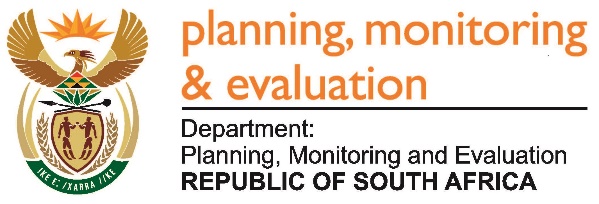 STANDARD DOCUMENTS TO BE SUBMITTED FOR ALL BIDS (INCL. TENDERS) FROM R30,000 UP TO R50,000,000Required DocumentsCheckBidderVerifiedSCM UnitCentral Suppliers Database Registration Report Attached – Not older than 30 daysNB: Only suppliers registered on CSD may bid. All required CSD information up to date.Invitation to bid (SBD 1)Declaration of interest (SBD 4)Preference Points Claim (SBD 6.1)Declaration of past supply chain management practices (SBD 8)Certificate of Independent Bid Determination (SBD 9)Valid B-BBEE Status Level Verification Certificate (Original or Certified Copy) bearing SANAS logo. QMEs/EMEs: Sworn affidavit / CIPC confirmation of turnover etc.Additional documentation required for certain types of bids.  If applicable the additional documents will be distributed as part of the tender / bid documentationCheckBidderVerifiedSCM UnitDeclaration certificate for local production and content for designated sectors (SBD 6.2) and all applicable Annexures.DeclarationI have read and agree to the General Conditions of Contract related to Government procurement (Available on DPME tenders web page or from National Treasury).I have studied, accurately completed and submitted all the documents indicated in the above checklist.I have read and agree with the conditions applicable to all bids as contained in this document.I have noted and will comply with the delivery time frames indicated in the specifications / terms of Reference.I am the authorised signatory of the applicant.I have noted that the Department may publish the names of bidders, total bid prices indicated in SBD 1 and B-BBEE points claimed, after the closing date of the bid.DeclarationI have read and agree to the General Conditions of Contract related to Government procurement (Available on DPME tenders web page or from National Treasury).I have studied, accurately completed and submitted all the documents indicated in the above checklist.I have read and agree with the conditions applicable to all bids as contained in this document.I have noted and will comply with the delivery time frames indicated in the specifications / terms of Reference.I am the authorised signatory of the applicant.I have noted that the Department may publish the names of bidders, total bid prices indicated in SBD 1 and B-BBEE points claimed, after the closing date of the bid.DeclarationI have read and agree to the General Conditions of Contract related to Government procurement (Available on DPME tenders web page or from National Treasury).I have studied, accurately completed and submitted all the documents indicated in the above checklist.I have read and agree with the conditions applicable to all bids as contained in this document.I have noted and will comply with the delivery time frames indicated in the specifications / terms of Reference.I am the authorised signatory of the applicant.I have noted that the Department may publish the names of bidders, total bid prices indicated in SBD 1 and B-BBEE points claimed, after the closing date of the bid.DeclarationI have read and agree to the General Conditions of Contract related to Government procurement (Available on DPME tenders web page or from National Treasury).I have studied, accurately completed and submitted all the documents indicated in the above checklist.I have read and agree with the conditions applicable to all bids as contained in this document.I have noted and will comply with the delivery time frames indicated in the specifications / terms of Reference.I am the authorised signatory of the applicant.I have noted that the Department may publish the names of bidders, total bid prices indicated in SBD 1 and B-BBEE points claimed, after the closing date of the bid.SignatureDateName of SignatoryDesignation of SignatoryName of bidder (if different)YOU ARE HEREBY INVITED TO BID FOR REQUIREMENTS OF THEDEPARTMENT OF PLANNING, MONITORING AND EVALUATION(Subject to the terms and conditions applicable to all bids as indicated earlier in this bid document)BID NUMBERDPME 02-2019/20DPME 02-2019/20DPME 02-2019/20CLOSING DATECLOSING DATECLOSING DATECLOSING DATE30 April 201930 April 201930 April 201930 April 2019CLOSING TIME12:00pm12:00pmCOMPULSORY BRIEFING SESSIONCOMPULSORY BRIEFING SESSIONCOMPULSORY BRIEFING SESSIONCOMPULSORY BRIEFING SESSIONDateDateDateDate12 April 201912 April 201912 April 201912 April 2019Time10:00am10:00amDESCRIPTIONProvisioning of Physical Security Services for the Department of Planning, Monitoring and Evaluation for a period of three years (36 Months).Provisioning of Physical Security Services for the Department of Planning, Monitoring and Evaluation for a period of three years (36 Months).Provisioning of Physical Security Services for the Department of Planning, Monitoring and Evaluation for a period of three years (36 Months).Provisioning of Physical Security Services for the Department of Planning, Monitoring and Evaluation for a period of three years (36 Months).Provisioning of Physical Security Services for the Department of Planning, Monitoring and Evaluation for a period of three years (36 Months).Provisioning of Physical Security Services for the Department of Planning, Monitoring and Evaluation for a period of three years (36 Months).Provisioning of Physical Security Services for the Department of Planning, Monitoring and Evaluation for a period of three years (36 Months).Provisioning of Physical Security Services for the Department of Planning, Monitoring and Evaluation for a period of three years (36 Months).Provisioning of Physical Security Services for the Department of Planning, Monitoring and Evaluation for a period of three years (36 Months).Provisioning of Physical Security Services for the Department of Planning, Monitoring and Evaluation for a period of three years (36 Months).Provisioning of Physical Security Services for the Department of Planning, Monitoring and Evaluation for a period of three years (36 Months).Provisioning of Physical Security Services for the Department of Planning, Monitoring and Evaluation for a period of three years (36 Months).Provisioning of Physical Security Services for the Department of Planning, Monitoring and Evaluation for a period of three years (36 Months).Provisioning of Physical Security Services for the Department of Planning, Monitoring and Evaluation for a period of three years (36 Months).BID DOCUMENTS FOR RFQs:BID DOCUMENTS FOR RFQs:BID DOCUMENTS FOR RFQs:BID DOCUMENTS FOR RFPs AND TENDERS MUST BE:BID DOCUMENTS FOR RFPs AND TENDERS MUST BE:BID DOCUMENTS FOR RFPs AND TENDERS MUST BE:BID DOCUMENTS FOR RFPs AND TENDERS MUST BE:BID DOCUMENTS FOR RFPs AND TENDERS MUST BE:BID DOCUMENTS FOR RFPs AND TENDERS MUST BE:BID DOCUMENTS FOR RFPs AND TENDERS MUST BE:BID DOCUMENTS FOR RFPs AND TENDERS MUST BE:BID DOCUMENTS FOR RFPs AND TENDERS MUST BE:BID DOCUMENTS FOR RFPs AND TENDERS MUST BE:BID DOCUMENTS FOR RFPs AND TENDERS MUST BE:BID DOCUMENTS FOR RFPs AND TENDERS MUST BE:MUST BE SENT ELECTRONICALLY TO:The email address of the SCM official that sent out the request for quotes and CC to DPME.SCM@dpme.gov.za.MUST BE SENT ELECTRONICALLY TO:The email address of the SCM official that sent out the request for quotes and CC to DPME.SCM@dpme.gov.za.MUST BE SENT ELECTRONICALLY TO:The email address of the SCM official that sent out the request for quotes and CC to DPME.SCM@dpme.gov.za.POSTED TO:Department of Planning, Monitoring and Evaluation Head: Procurement ServicesPrivate Bag X944, PRETORIA, 0001POSTED TO:Department of Planning, Monitoring and Evaluation Head: Procurement ServicesPrivate Bag X944, PRETORIA, 0001POSTED TO:Department of Planning, Monitoring and Evaluation Head: Procurement ServicesPrivate Bag X944, PRETORIA, 0001POSTED TO:Department of Planning, Monitoring and Evaluation Head: Procurement ServicesPrivate Bag X944, PRETORIA, 0001POSTED TO:Department of Planning, Monitoring and Evaluation Head: Procurement ServicesPrivate Bag X944, PRETORIA, 0001POSTED TO:Department of Planning, Monitoring and Evaluation Head: Procurement ServicesPrivate Bag X944, PRETORIA, 0001POSTED TO:Department of Planning, Monitoring and Evaluation Head: Procurement ServicesPrivate Bag X944, PRETORIA, 0001OR DEPOSITED IN THE BID BOX SITUATED AT (STREET ADDRESS):330 Grosvenor Street, Hatfield, PretoriaThe bid box is accessible on working days between 8:00 and 17:00.    OR DEPOSITED IN THE BID BOX SITUATED AT (STREET ADDRESS):330 Grosvenor Street, Hatfield, PretoriaThe bid box is accessible on working days between 8:00 and 17:00.    OR DEPOSITED IN THE BID BOX SITUATED AT (STREET ADDRESS):330 Grosvenor Street, Hatfield, PretoriaThe bid box is accessible on working days between 8:00 and 17:00.    OR DEPOSITED IN THE BID BOX SITUATED AT (STREET ADDRESS):330 Grosvenor Street, Hatfield, PretoriaThe bid box is accessible on working days between 8:00 and 17:00.    OR DEPOSITED IN THE BID BOX SITUATED AT (STREET ADDRESS):330 Grosvenor Street, Hatfield, PretoriaThe bid box is accessible on working days between 8:00 and 17:00.    BIDDING PROCEDURE ENQUIRIES MAY BE DIRECTED TOBIDDING PROCEDURE ENQUIRIES MAY BE DIRECTED TOBIDDING PROCEDURE ENQUIRIES MAY BE DIRECTED TOBIDDING PROCEDURE ENQUIRIES MAY BE DIRECTED TOBIDDING PROCEDURE ENQUIRIES MAY BE DIRECTED TOBIDDING PROCEDURE ENQUIRIES MAY BE DIRECTED TOBIDDING PROCEDURE ENQUIRIES MAY BE DIRECTED TOBIDDING PROCEDURE ENQUIRIES MAY BE DIRECTED TOBIDDING PROCEDURE ENQUIRIES MAY BE DIRECTED TOBIDDING PROCEDURE ENQUIRIES MAY BE DIRECTED TOBIDDING PROCEDURE ENQUIRIES MAY BE DIRECTED TOBIDDING PROCEDURE ENQUIRIES MAY BE DIRECTED TOBIDDING PROCEDURE ENQUIRIES MAY BE DIRECTED TOBIDDING PROCEDURE ENQUIRIES MAY BE DIRECTED TOBIDDING PROCEDURE ENQUIRIES MAY BE DIRECTED TOHead of Procurement Services, 330 Grosvenor Street, Hatfield, Pretoria.  Tel 012 312 0000, e-mail: xxxx@dpme.gov.zaTechnical enquiries will be directed to the responsible employee.Head of Procurement Services, 330 Grosvenor Street, Hatfield, Pretoria.  Tel 012 312 0000, e-mail: xxxx@dpme.gov.zaTechnical enquiries will be directed to the responsible employee.Head of Procurement Services, 330 Grosvenor Street, Hatfield, Pretoria.  Tel 012 312 0000, e-mail: xxxx@dpme.gov.zaTechnical enquiries will be directed to the responsible employee.Head of Procurement Services, 330 Grosvenor Street, Hatfield, Pretoria.  Tel 012 312 0000, e-mail: xxxx@dpme.gov.zaTechnical enquiries will be directed to the responsible employee.Head of Procurement Services, 330 Grosvenor Street, Hatfield, Pretoria.  Tel 012 312 0000, e-mail: xxxx@dpme.gov.zaTechnical enquiries will be directed to the responsible employee.Head of Procurement Services, 330 Grosvenor Street, Hatfield, Pretoria.  Tel 012 312 0000, e-mail: xxxx@dpme.gov.zaTechnical enquiries will be directed to the responsible employee.Head of Procurement Services, 330 Grosvenor Street, Hatfield, Pretoria.  Tel 012 312 0000, e-mail: xxxx@dpme.gov.zaTechnical enquiries will be directed to the responsible employee.Head of Procurement Services, 330 Grosvenor Street, Hatfield, Pretoria.  Tel 012 312 0000, e-mail: xxxx@dpme.gov.zaTechnical enquiries will be directed to the responsible employee.Head of Procurement Services, 330 Grosvenor Street, Hatfield, Pretoria.  Tel 012 312 0000, e-mail: xxxx@dpme.gov.zaTechnical enquiries will be directed to the responsible employee.Head of Procurement Services, 330 Grosvenor Street, Hatfield, Pretoria.  Tel 012 312 0000, e-mail: xxxx@dpme.gov.zaTechnical enquiries will be directed to the responsible employee.Head of Procurement Services, 330 Grosvenor Street, Hatfield, Pretoria.  Tel 012 312 0000, e-mail: xxxx@dpme.gov.zaTechnical enquiries will be directed to the responsible employee.Head of Procurement Services, 330 Grosvenor Street, Hatfield, Pretoria.  Tel 012 312 0000, e-mail: xxxx@dpme.gov.zaTechnical enquiries will be directed to the responsible employee.Head of Procurement Services, 330 Grosvenor Street, Hatfield, Pretoria.  Tel 012 312 0000, e-mail: xxxx@dpme.gov.zaTechnical enquiries will be directed to the responsible employee.Head of Procurement Services, 330 Grosvenor Street, Hatfield, Pretoria.  Tel 012 312 0000, e-mail: xxxx@dpme.gov.zaTechnical enquiries will be directed to the responsible employee.Head of Procurement Services, 330 Grosvenor Street, Hatfield, Pretoria.  Tel 012 312 0000, e-mail: xxxx@dpme.gov.zaTechnical enquiries will be directed to the responsible employee.SUPPLIER INFORMATIONSUPPLIER INFORMATIONSUPPLIER INFORMATIONSUPPLIER INFORMATIONSUPPLIER INFORMATIONSUPPLIER INFORMATIONSUPPLIER INFORMATIONSUPPLIER INFORMATIONSUPPLIER INFORMATIONSUPPLIER INFORMATIONSUPPLIER INFORMATIONSUPPLIER INFORMATIONSUPPLIER INFORMATIONSUPPLIER INFORMATIONSUPPLIER INFORMATIONName of bidderName of bidderPostal addressPostal addressStreet addressStreet addressTelephone numberTelephone numberCell phone numberCell phone numberCell phone numberCell phone numberE-mail addressE-mail addressID / company Reg. #ID / company Reg. #Vat registration #Vat registration #Vat registration #Vat registration #Supplier tax compliance statusSupplier tax compliance statusCompliantCompliantCompliantCSD MAAA #CSD MAAA #CSD MAAA #Supplier tax compliance statusSupplier tax compliance statusNot compliantNot compliantNot compliantTCS Pin (if no CSD #)TCS Pin (if no CSD #)TCS Pin (if no CSD #)B-BBEE Status Level verificationB-BBEE Status Level verificationNoneNoneNoneNoneNoneNoneNoneNoneNoneNoneNoneNoneB-BBEE Status Level verificationB-BBEE Status Level verificationAll (except EMEs/QSEs): Certificate Issued by SANAS accredited verification agency. All (except EMEs/QSEs): Certificate Issued by SANAS accredited verification agency. All (except EMEs/QSEs): Certificate Issued by SANAS accredited verification agency. All (except EMEs/QSEs): Certificate Issued by SANAS accredited verification agency. All (except EMEs/QSEs): Certificate Issued by SANAS accredited verification agency. All (except EMEs/QSEs): Certificate Issued by SANAS accredited verification agency. All (except EMEs/QSEs): Certificate Issued by SANAS accredited verification agency. All (except EMEs/QSEs): Certificate Issued by SANAS accredited verification agency. All (except EMEs/QSEs): Certificate Issued by SANAS accredited verification agency. All (except EMEs/QSEs): Certificate Issued by SANAS accredited verification agency. All (except EMEs/QSEs): Certificate Issued by SANAS accredited verification agency. All (except EMEs/QSEs): Certificate Issued by SANAS accredited verification agency. B-BBEE Status Level verificationB-BBEE Status Level verificationEMEs/QSEs: Sworn affidavit by EME representative and attested to by Commissioner of oaths.EMEs/QSEs: Sworn affidavit by EME representative and attested to by Commissioner of oaths.EMEs/QSEs: Sworn affidavit by EME representative and attested to by Commissioner of oaths.EMEs/QSEs: Sworn affidavit by EME representative and attested to by Commissioner of oaths.EMEs/QSEs: Sworn affidavit by EME representative and attested to by Commissioner of oaths.EMEs/QSEs: Sworn affidavit by EME representative and attested to by Commissioner of oaths.EMEs/QSEs: Sworn affidavit by EME representative and attested to by Commissioner of oaths.EMEs/QSEs: Sworn affidavit by EME representative and attested to by Commissioner of oaths.EMEs/QSEs: Sworn affidavit by EME representative and attested to by Commissioner of oaths.EMEs/QSEs: Sworn affidavit by EME representative and attested to by Commissioner of oaths.EMEs/QSEs: Sworn affidavit by EME representative and attested to by Commissioner of oaths.EMEs/QSEs: Sworn affidavit by EME representative and attested to by Commissioner of oaths.Are you the accredited representative in South Africa for the goods /services /works offered? If yes attach proofYESNOFOREIGN SUPPLIERS: Do not complete this form.  You must contact the Department to obtain the required documentation to be completedFOREIGN SUPPLIERS: Do not complete this form.  You must contact the Department to obtain the required documentation to be completedFOREIGN SUPPLIERS: Do not complete this form.  You must contact the Department to obtain the required documentation to be completedTotal bid price (Incl. VAT)DETAILED TERMS AND CONDITIONS FOR BIDDING ARE CONTAINED IN PAGES 2 TO 4 OF THIS DOCUMENT AS WELL AS IN THE ATTACHED SPECIFICATIONS / TERMS OF REFERENCE.DETAILED TERMS AND CONDITIONS FOR BIDDING ARE CONTAINED IN PAGES 2 TO 4 OF THIS DOCUMENT AS WELL AS IN THE ATTACHED SPECIFICATIONS / TERMS OF REFERENCE.DETAILED TERMS AND CONDITIONS FOR BIDDING ARE CONTAINED IN PAGES 2 TO 4 OF THIS DOCUMENT AS WELL AS IN THE ATTACHED SPECIFICATIONS / TERMS OF REFERENCE.DETAILED TERMS AND CONDITIONS FOR BIDDING ARE CONTAINED IN PAGES 2 TO 4 OF THIS DOCUMENT AS WELL AS IN THE ATTACHED SPECIFICATIONS / TERMS OF REFERENCE.Signature (Attach proof of authority to sign this bid; e.g. resolution of directors, etc.)DateName of SignatoryDesignation of SignatoryName of bidder (if different)Full Name of bidder or his or her representativeIdentity NumberPosition occupied in Company (director, trustee, shareholder, member):  YESNOAre you or any person connected with the bidder presently employed by the state?  The bidder acknowledges that bids from Government employees or from companies/close corporations with directors/members that are government employees cannot be considered.The bidder further acknowledges that any false declaration in this regard will be reported to the relevant authoritiesThe bidder acknowledges that bids from Government employees or from companies/close corporations with directors/members that are government employees cannot be considered.The bidder further acknowledges that any false declaration in this regard will be reported to the relevant authoritiesThe bidder acknowledges that bids from Government employees or from companies/close corporations with directors/members that are government employees cannot be considered.The bidder further acknowledges that any false declaration in this regard will be reported to the relevant authoritiesIf your answers to 1.1 is yes, then please provide details:If your answers to 1.1 is yes, then please provide details:If your answers to 1.1 is yes, then please provide details:YESNODid you or your spouse, or any of the company’s directors /trustees / shareholders / members or their spouses conduct business with the state in the previous twelve months?  If so, furnish particulars:If so, furnish particulars:If so, furnish particulars:YESNODo you, or any person connected with the bidder, have any relationship (family, friend, other) with a person employed by the state and who may be involved with the evaluation and or adjudication of this bid?  If so, furnish particulars:If so, furnish particulars:If so, furnish particulars:YESNOAre you, or any person connected with the bidder, aware of any relationship (family, friend, other) between any other bidder and any person employed by the state who may be involved with the evaluation and or adjudication of this bid?If so, furnish particulars:If so, furnish particulars:If so, furnish particulars:YESNODo you or any of the directors / trustees / shareholders / members of the company have any interest in any other related companies whether or not they are bidding for this contract??If so, furnish particulars:If so, furnish particulars:If so, furnish particulars:SignatureDateName of SignatoryDesignation of SignatoryName of bidder (if different)Price; and80B-BBEE Status Level of Contribution.20TOTAL		10080/20 (Up to R50,000,000)Or90/10 (From R50,000,000)OrB-BBEE Status Level of ContributorNumber of points (90/10 system)Number of points (80/20 system)11020291836144512548636724812Non-compliant contributor00Designated Group: An EME or QSE which is at last 51% owned by:EME √QSE√Black peopleBlack people who are youthBlack people who are womenBlack people with disabilitiesBlack people living in rural or underdeveloped areas or townshipsCooperative owned by black peopleBlack people who are military veteransORORORAny EMEAny QSESignatureDateName of SignatoryDesignation of SignatoryName of bidder (if different)ItemQuestionYesNo4.1Is the bidder or any of its directors listed on the National Treasury’s database as companies or persons prohibited from doing business with the public sector?(Companies or persons who are listed on this database were informed in writing of this restriction by the National Treasury after the audi alteram partem rule was applied)YesNo4.1.1If so, furnish particulars: If so, furnish particulars: If so, furnish particulars: 4.2Is the bidder or any of its directors listed on the Register for Tender Defaulters in terms of section 29 of the Prevention and Combating of Corrupt Activities Act (No 12 of 2004)? (To access this Register enter the National Treasury’s website, www.treasury.gov.za, click on the icon “Register for Tender Defaulters” or submit your written request for a hard copy of the Register to facsimile number (012) 3265445. YesNo4.2.1If so, furnish particulars: If so, furnish particulars: If so, furnish particulars: 4.3Was the bidder or any of its directors convicted by a court of law (including a court outside of the Republic of South Africa) for fraud or corruption during the past five years?YesNo4.3.1If so, furnish particulars: If so, furnish particulars: If so, furnish particulars: 4.4Was any contract between the bidder and any organ of state terminated during the past five years on account of failure to perform on or comply with the contract?YesNo4.4.1If so, furnish particulars: If so, furnish particulars: If so, furnish particulars: SignatureDateName of SignatoryDesignation of SignatoryName of bidder (if different)SignatureDateName of SignatoryDesignation of SignatoryName of bidder (if different)